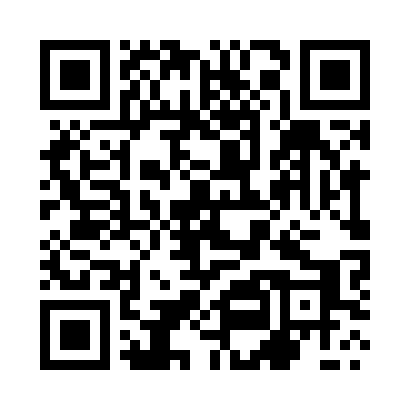 Prayer times for Dworzakowo, PolandMon 1 Apr 2024 - Tue 30 Apr 2024High Latitude Method: Angle Based RulePrayer Calculation Method: Muslim World LeagueAsar Calculation Method: HanafiPrayer times provided by https://www.salahtimes.comDateDayFajrSunriseDhuhrAsrMaghribIsha1Mon4:206:2512:555:227:279:242Tue4:176:2212:555:237:299:263Wed4:146:2012:555:247:319:284Thu4:116:1712:545:267:339:315Fri4:086:1512:545:277:349:336Sat4:056:1312:545:287:369:367Sun4:026:1012:545:297:389:388Mon3:596:0812:535:317:409:419Tue3:556:0612:535:327:429:4410Wed3:526:0312:535:337:439:4611Thu3:496:0112:535:347:459:4912Fri3:465:5912:525:367:479:5113Sat3:425:5612:525:377:499:5414Sun3:395:5412:525:387:509:5715Mon3:355:5212:525:397:5210:0016Tue3:325:5012:515:417:5410:0317Wed3:285:4712:515:427:5610:0518Thu3:255:4512:515:437:5810:0819Fri3:215:4312:515:447:5910:1120Sat3:185:4112:505:458:0110:1421Sun3:145:3812:505:468:0310:1722Mon3:105:3612:505:488:0510:2023Tue3:075:3412:505:498:0710:2424Wed3:035:3212:505:508:0810:2725Thu2:595:3012:505:518:1010:3026Fri2:555:2812:495:528:1210:3327Sat2:515:2612:495:538:1410:3728Sun2:475:2412:495:548:1510:4029Mon2:435:2212:495:558:1710:4430Tue2:395:2012:495:578:1910:47